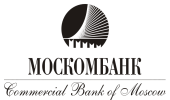 АНКЕТА ФИЗИЧЕСКОГО ЛИЦА«Знай своего клиента», часть 2.1Я, нижеподписавшийся для целей принятия решения об открытии банковского счета, проведении банковских операций и сделок, в соответствии с требованиями законодательства Российской Федерации, Банка России, внутренних регламентов АО «МОСКОМБАНК», политики «Знай своего клиента» в дополнение к части 1 Анкеты физического лица сообщаю следующую достоверную информацию об отношении к публичным должностным лицам (иностранным/российским).  I. Занимаете ли Вы какую-либо из перечисленных ниже должностей в настоящее время или занимали не ранее чем год назад 
в иностранном государстве? ⁭             ДА ⁭               НЕТВ случае если Вы выбрали ответ «Да», напротив соответствующей позиции в графе «Отметка» проставьте «V», в графе «Комментарии» укажите полное наименование должности, название государственного органа или организации, в которой Вы занимаете (занимали) данную должность, и период выполнения функций по должности:II. Занимаете ли Вы какую-либо из перечисленных ниже должностей в настоящее время или занимали не ранее чем год назад 
в Российской Федерации? ⁭             ДА ⁭            НЕТВ случае если Вы выбрали ответ «Да», напротив соответствующей позиции в графе «Отметка» проставьте «V», в графе «Комментарии» укажите полное наименование должности, название государственного органа или организации, в которой Вы занимаете (занимали) данную должность, и период выполнения функций по должности.III. Являетесь ли Вы супругом (супругой) или близким родственником (родственником по прямой восходящей и нисходящей линии (родителем, сыном (дочерью), дедушкой (бабушкой) или внуком), полнородным или неполнородным (имеете общего отца или мать) братом (сестрой), усыновителем или усыновленным) должностного лица, занимающего или занимавшего не ранее чем год назад какую-либо из перечисленных в пунктах I и II должностей?В случае если Вы выбрали ответ «Да», то укажите в графе «Комментарии» степень родства, фамилию, имя, отчество и должность родственника (супруга):IV. Имеете ли Вы цель, заключая договор с АО «МОСКОМБАНК», осуществлять сделки и операции с денежными средствами и иным имуществом в интересах или по поручению должностных лиц, указанных в пунктах I и II настоящего Вопросника, или их близких родственников или супругов?В случае если Вы выбрали ответ «Да», то в графе «Комментарии» укажите фамилию, имя и отчество лица, в интересах которого Вы будете осуществлять сделки и операции, его должность и степень родства: V. Укажите денежные средства или другое имущество, с которыми вы предполагаете проводить операции (сделки) (заполняется лицами, указавшими ответ «да» на вопросI или II, указанных в Части 1 Вопросника):VI. Укажите виды операций (сделок), которые вы предполагаете совершать (заполняется лицами, указавшими ответ «да» на вопросI или II, указанных в Части 1 Вопросника):Сведения о физическом лицеСведения о физическом лицеФамилия, имя, отчество (при наличии)Дата и место рожденияДолжность, положениеОтметкаКомментарииГлава государства, правительстваМинистр, заместитель или помощник министра, посол, консулВысший правительственный или военный чиновникДолжностное лицо высшего судебного органа Государственный прокурор или его заместительЧлен Парламента или иного законодательного органаРуководитель или член Совета директоров Национального банкаРуководитель государственной корпорацииРуководитель, заместитель руководителя, официальный представитель международной организации, член Европарламента Руководитель или член международной судебной организацииЧлен семьи правящей королевской династииИноеДолжность, положениеОтметкаКомментарииПрезидент Российской ФедерацииПредседатель Правительства Российской Федерации и его заместителиФедеральный министрЧрезвычайный и Полномочный Посол Российской ФедерацииПостоянный представитель (представитель, постоянный наблюдатель) Российской Федерации при международной организации (в иностранном государстве)Председатель Совета Федерации Федерального Собрания Российской Федерации, его заместитель, Председатель или член Комитетов (комиссий) Совета Федерации Федерального Собрания Российской ФедерацииПредседатель Государственной Думы Федерального Собрания Российской Федерации, его заместитель, Председатель или член Комитетов (комиссий) Государственной Думы Федерального Собрания Российской ФедерацииПредседатель Конституционного суда Российской Федерации, его заместитель, Судья-секретарь или судья Конституционного суда Российской ФедерацииПредседатель Верховного суда Российской Федерации, его заместитель, судья Верховного суда Российской ФедерацииПредседатель Высшего Арбитражного суда Российской Федерации, его заместитель, судья Высшего Арбитражного суда Российской ФедерацииГенеральный прокурор Российской ФедерацииПредседатель Следственного комитета Российской ФедерацииСекретарь Совета безопасности Российской ФедерацииУполномоченный по правам человекаРуководитель высшего государственного органа исполнительной власти субъекта Российской ФедерацииПредседатель Счетной Палаты Российской Федерации, его заместитель, Аудитор Счетной палаты Российской ФедерацииПредседатель или Член Совета директоров Центрального банка Российской Федерации (Банка России)Председатель Центральной избирательной комиссии Российской Федерации, его заместитель, Секретарь или Член Центральной избирательной комиссии Российской ФедерацииПредседатель федерального суда, его заместитель или судья федерального судаГенеральный директор Судебного департамента при Верховном суде Российской ФедерацииРуководитель, заместитель руководителя, официальный представитель международной организацииРуководитель (единоличный исполнительный орган), заместитель руководителя, член правления (коллегиального исполнительного органа) государственной корпорации, фонда или иной организации, создаваемой на основании федерального законаИная должность федеральной государственной службы, назначение на которые и освобождение от которых осуществляются Президентом Российской Федерации или Правительством Российской ФедерацииДаНетКомментарии⁭ДаНетКомментарии⁭ПодписьПодписьПодписьПодписьПодписьПодписьПодписьПодписьПодписьПодписьПодпись подпись подпись подпись подпись подпись подпись подпись подпись подпись подпись подписьфамилия, имя, отчество (полностью)фамилия, имя, отчество (полностью)20